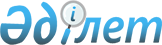 Солтүстік Қазақстан облысы Мамлют ауданы мәслихатының 2021 жылғы 5 қаңтардағы № 82/6 "Солтүстік Қазақстан облысы Мамлют ауданы Дубровное ауылдық округінің 2021-2023 жылдарға арналған бюджетін бекіту туралы" шешіміне өзгерістер енгізу туралыСолтүстік Қазақстан облысы Мамлют ауданы мәслихатының 2021 жылғы 6 мамырдағы № 5/8 шешімі. Солтүстік Қазақстан облысының Әділет департаментінде 2021 жылғы 11 мамырда № 7409 болып тіркелді
      Қазақстан Республикасының Бюджеттік кодексiнің 106 және 109-1-баптарына, Қазақстан Республикасының "Қазақстан Республикасындағы жергілікті мемлекеттік басқару және өзін-өзі басқару туралы" Заңының 6-бабы 2-7-тармағына сәйкес Солтүстік Қазақстан облысы Мамлют ауданының мәслихаты ШЕШІМ ҚАБЫЛДАДЫ:
      1. Солтүстік Қазақстан облысы Мамлют ауданы мәслихатының "Солтүстік Қазақстан облысы Мамлют ауданы Дубровное ауылдық округінің 2021-2023 жылдарға арналған бюджетін бекіту туралы" 2021 жылғы 5 қаңтардағы № 82/6 шешіміне (Нормативтік құқықтық актілерді мемлекеттік тіркеу тізілімінде № 6891 болып тіркелді) келесі өзгерістер енгізілсін:
      1-тармақ жаңа редакцияда баяндалсын:
      "1. Солтүстік Қазақстан облысы Мамлют ауданы Дубровное ауылдық округінің 2021-2023 жылдарға арналған бюджеті осы шешімге тиісінше 1, 2 және 3-қосымшаларға сәйкес, соның ішінде 2021 жылға келесі көлемдерде бекітілсін:
      1) кірістер – 66229 мың теңге:
      салықтық түсімдер – 3556 мың теңге;
      салықтық емес түсімдер – 0 мың теңге;
      негізгі капиталды сатудан түсетін түсімдер – 0 мың теңге;
      трансферттер түсімі – 62673 мың теңге;
      2) шығындар – 67749,2 мың теңге;
      3) таза бюджеттік кредиттеу – 0 мың теңге:
      бюджеттік кредиттер – 0 мың теңге;
      бюджеттік кредиттерді өтеу – 0 мың теңге;
      4) қаржы активтерімен операциялар бойынша сальдо – 0 мың теңге:
      қаржы активтерін сатып алу – 0 мың теңге;
      мемлекеттің қаржы активтерін сатудан түсетін түсімдер – 0 мың теңге;
      5) бюджет тапшылығы (профициті) – - 1520,2 мың теңге;
      6) бюджет тапшылығын қаржыландыру (профицитін пайдалану) – 1520,2 мың теңге;
      қарыздар түсімі – 0 мың теңге;
      қарыздарды өтеу – 0 мың теңге;
      бюджет қаражатының пайдаланылатын қалдықтары – 1520,2 мың теңге.".
      Көрсетілген шешімнің 1-қосымшасы осы шешімнің қосымшасына сәйкес жаңа редакцияда баяндалсын.
      2. Осы шешім 2021 жылғы 1 қаңтардан бастап қолданысқа енгізіледi. 2021 жылға арналған Солтүстік Қазақстан облысы Мамлют ауданы Дубровное ауылдық округінің бюджеті
					© 2012. Қазақстан Республикасы Әділет министрлігінің «Қазақстан Республикасының Заңнама және құқықтық ақпарат институты» ШЖҚ РМК
				
      Солтүстік Қазақстан облысы
Мамлют ауданы
мәслихатысессиясының төрағасы

А. Сагитова

      Солтүстік Қазақстан облысы
Мамлют ауданы мәслихатының хатшысы

Р. Нурмуканова
Солтүстік Қазақстан облысыМамлют ауданы мәслихатының2021 жылғы 6 мамырдағы№ 5/8 шешімінеқосымшаСолтүстік Қазақстан облысы Мамлют ауданы мәслихатының2021 жылғы 5 қаңтардағы № 82/6 шешіміне1 -қосымша
Санаты
Санаты
Санаты
Атауы
Сомасы, 

мың теңге
Сыныбы
Сыныбы
Атауы
Сомасы, 

мың теңге
Кіші сыныбы
Атауы
Сомасы, 

мың теңге
1
2
3
4
5
1) Кірістер
66229
1
Салықтық түсімдер
3556
01
Табыс салығы
37
2
Жеке табыс салығы
37
04
Меншiкке салынатын салықтар
3519
1
Мүлiкке салынатын салықтар
15
3
Жер салығы
201
4
Көлiк құралдарына салынатын салық
3303
2
Салықтық емес түсімдер
0
3
Негізгі капиталды сатудан түсетін түсімдер
0
4
Трансферттердің түсімдері
62673
02
Мемлекеттiк басқарудың жоғары тұрған органдарынан түсетiн трансферттер
62673
3
Аудандардың (облыстық маңызы бар қаланың) бюджетінен трансферттер
62673
Функционалдық топ
Функционалдық топ
Функционалдық топ
Атауы
Сомасы,

 мың теңге
Бюджеттік бағдарламалардың әкімшісі
Бюджеттік бағдарламалардың әкімшісі
Атауы
Сомасы,

 мың теңге
Бағдарлама
Атауы
Сомасы,

 мың теңге
1
2
3
4
5
2) Шығыстар
67749,2
01
Жалпы сипаттағы мемлекеттік қызметтер 
17834
124
Аудандық маңызы бар қала, ауыл, кент, ауылдық округ әкімінің аппараты
17834
001
Аудандық маңызы бар қала, ауыл, кент, ауылдық округ әкімінің қызметін қамтамасыз ету жөніндегі қызметтер
17469
032
Ведомстволық бағыныстағы мекемелер мен ұйымдардың күрделі шығыстары
365
07
Тұрғын үй-коммуналдық шаруашылық
14633,7
124
Аудандық маңызы бар қала, ауыл, кент, ауылдық округ әкімінің аппараты
14633,7
008
Елді мекендердегі көшелерді жарықтандыру
3454
009
Елді мекендердің санитариясын қамтамасыз ету
600
011
Елді мекендерді абаттандыру және көгалдандыру
1707,7
014
Елді мекендерді сумен жабдықтауды ұйымдастыру
8872
08
Мәдениет, спорт, туризм және ақпараттық кеңістік
2040
124
Аудандық маңызы бар қала, ауыл, кент, ауылдық округ әкімінің аппараты
2040
006
Жергілікті деңгейде мәдени-демалыс жұмысын қолдау
2040
12
Көлiк және коммуникация
31580
124
Аудандық маңызы бар қала, ауыл, кент, ауылдық округ әкімінің аппараты
31580
013
Аудандық маңызы бар қалаларда, ауылдарда, кенттерде, ауылдық округтерде автомобиль жолдарының жұмыс істеуін қамтамасыз ету
1580
045
Аудандық маңызы бар қалалардағы, ауылдардағы, поселкелердегі, ауылдық округтердегі автомобиль жолдарын күрделі және орташа жөндеу
30000
13
Басқалар
1659
124
Аудандық маңызы бар қала, ауыл, кент, ауылдық округ әкімінің аппараты
1659
040
Өңірлерді дамытудың 2025 жылға дейінгі мемлекеттік бағдарламасы шеңберінде өңірлерді экономикалық дамытуға жәрдемдесу бойынша шараларды іске асыруға ауылдық елді мекендерді жайластыруды шешуге арналған іс-шараларды іске асыру
1659
15
Трансферттер
2,5
124
Аудандық маңызы бар қала, ауыл, кент, ауылдық округ әкімінің аппараты
2,5
048
Пайдаланылмаған (толық пайдаланылмаған) мақсатты трансферттерді қайтару
2,5
3) Таза бюджеттік кредиттеу
0
Бюджеттік кредиттер
0
5
Бюджеттік кредиттерді өтеу
0
4) Қаржы активтерімен операциялар бойынша сальдо
0
Қаржы активтерін сатып алу
0
 6
Мемлекеттің қаржы активтерін сатудан түсетін түсімдер 
0
5) Бюджет тапшылығы (профициті)
-1520,2
6) Бюджет тапшылығын қаржыландыру (профицитін пайдалану)
1520,2
7
Қарыздар түсімдері
0
16
Қарыздарды өтеу
0
Санаты
Санаты
Санаты
Атауы
Сомасы, 

мың теңге
Сыныбы
Сыныбы
Атауы
Сомасы, 

мың теңге
Кіші сыныбы
Атауы
Сомасы, 

мың теңге
8 
Бюджет қаражатының пайдаланылатын қалдықтары 
1520,2
01
Бюджет қаражаты қалдықтары
1520,2
1
Бюджет қаражатының бос қалдықтары
1520,2